Workplace Discrimination Based on Language and AccentsThis is a sample of a standard operating guideline (SOG) on this topic. You should review the content, modify as appropriate for your organization, have it reviewed by your leadership team and if appropriate your legal counsel. Once adopted, make sure the SOG is communicated to members, implemented and performance monitored for effective implementation.Purpose:The United States is an ethnically diverse society. Therefore, it is important for emergency service leaders to give detailed attention to work-related discrimination. National origin discrimination involves treating employees, volunteers or applicants unfavorably because of their actual or perceived ancestry from a particular country or part of the world. Such discrimination may involve adverse work-related treatment because of an individual’s language or accent that is associated with a group of particular notional origin.Scope:This provides information of what constitutes unlawful national origin discrimination based on language or accents. These risk management guidelines are offered to help avoid national origin discrimination based on language or accents. Failure to prevent workplace discrimination of any type comes with significant consequences and likely the loss of control to run and manage your organization. National origin discriminationEqual opportunity in employment or Emergency Service Organization (ESO) membership - It is unlawful to discriminate against an employee, volunteer or applicant based on the individual's actual or perceived national origin. Regardless of their place of birth, ancestry, cultural background, language characteristics common to a specific ethnic group or accent, uphold equal opportunities for current or prospective employees or volunteers. Because an individual's primary language or accent is closely linked to national origin, discrimination against persons based on their native language or accent may violate civil laws.The Equal Employment Opportunity Commission (EEOC) is the federal agency responsible for enforcing Title VII of the Civil Rights Act of 1964 (Title VII), which prohibits discrimination and harassment based on race, color, sex/gender, religion, age (over 40), physical or mental disability and national origin. Emergency service organization (ESO) employment or membership may not be negatively impacted by national origin, which includes hiring, selection, promotions, demotions, discipline, working conditions, training, layoffs and terminations.Title VII is applicable to organizations with 15 or more employees. Individual states have also enacted laws that prohibit national origin discrimination for organizations with less than 15 employees. ESO leaders may want to consult with labor and employment counsel to learn about federal and state discrimination laws applicable to their organization.Associational discrimination - It is unlawful to deny equal work-related opportunities because of association or marriage with persons from a particular national origin group. Moreover, discrimination may occur when treating people disparately due to their membership or affiliation with certain schools, organizations or places of worship typically associated with a nationality.Discrimination based on accent - Treating employees or volunteers differently because of a foreign accent is only lawful if the accent materially interferes with being able to effectively perform job duties or functions. Generally, if an ESO member is able to communicate effectively in English and can be understood, he or she cannot be discriminated against.English fluency - Proficiency or fluency is the degree to which a person speaks or writes a particular language with ease. Requiring an employee or volunteer to speak fluent English may only be permissible if it is essential or crucial for effective job performance. The degree of fluency required may vary for different positions within an organization and should be tailored for each job.Speak English-only rules - Requiring employees or volunteers to speak only English while on-the-job is likely national origin discrimination unless the English-only rule is reasonably necessary for business operations. English only rules in the workplace are typically limited to situations where safety or efficiency would be compromised without the rule.It is legally difficult to impossible to justify a rule that, while on-the-job, workers must only speak English at all times, including breaks, lunch or personal phone calls.Policies, procedures and practicesNon-discrimination and harassment policies and procedures - ESOs may want to retain labor and employment counsel to develop policy language prohibiting discrimination based on national origin. Once finalized, distribute written policies to ESO members. Importantly, provide multiple avenues of internal reporting for known or suspected violations of the policy. Small ESOs might consider allowing members to report to the board that oversees operations of the organization, which can help avoid real or perceived conflicts of interest with lodging a complaint to members of management. Additionally, opening up channels of reporting to the board may help avoid incidents of retaliation or communication blockage within the ESO. Distribute a form for personnel to sign, acknowledging their understanding of the non-discrimination and harassment policy.English-only rules or other language or accent policies - Formally notify ESO workers of language-restricting policies and explain violation consequences. Consider consulting with appropriate professional resources..Job descriptions - Maintain up-to-date job descriptions that accurately reflect policies or rules related to workers' language or accents.Training – Host periodic training programs for ESO members on harassment, discrimination and retaliation to help prevent incidents and allegations of wrongdoing. Establish and maintain a work culture of inclusion and non­discrimination by educating personnel on current non-discrimination laws as well as ESO policies and reporting processes. Provide details to the ESO's mechanisms that are in place to promptly and thoroughly investigate allegations of work-related harassment, discrimination and retaliation.ConclusionIt's important for ESO leaders to be cognizant of possible national origin discrimination and harassment in regards to language and accents.This is a sample guideline furnished to you by VFIS. Your organization should review this guideline and make the necessary modifications to meet your organization’s needs. The intent of this guideline is to assist you in reducing exposure to the risk of injury, harm or damage to personnel, property and the general public. For additional information on this topic, contact your VFIS Risk Control representative.References: Workplace Discrimination Based on Language and Accents, vfis.comwww.eeoc.govREPLACE WITH YOUR MASTHEADREPLACE WITH YOUR MASTHEADREPLACE WITH YOUR MASTHEAD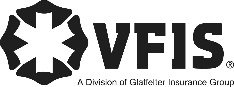 SOG Title:SOG Title:SOG Number:SOG Number:Original Date:Revision Date:ABC Fire Department General Operating GuidelineABC Fire Department General Operating GuidelineABC Fire Department General Operating Guideline